Прошу организовать размещение на официальном сайте администрации Ягоднинского городского округа информации, подготовленной помощником прокурора района Ткаченко Ю.А. , на тему: «Ответственность за нарушения в финансово-бюджетной сфере: новые административные штрафы».Приложение: на 4 л.Заместитель прокурора района юрист 1 класса                                                                                            А.Г. ИгумновЮ.А. Ткаченко, тел. 2-37-07Ответственность за нарушения в финансово-бюджетной сфере: новые административные штрафы18 июня 2017 года вступил в силу Федеральный закон от 07.06.2017 № 118-ФЗ «О внесении изменений в Кодекс Российской Федерации об административных правонарушениях» (далее - Закон № 118-ФЗ). Появились новые административные составы, предусматривающие ответственность за нарушения в бюджетной сфере. Кроме того, уточнен порядок применения действующих норм.1. Штрафы за несоблюдение правил составления документов для исполнения бюджетаСтатьей 15.15.6 КоАП РФ предусмотрена административная ответственность за нарушения при представлении сведений, необходимых:1) для составления и рассмотрения проектов бюджетов;2) для исполнения бюджетов.Законом № 118-ФЗ уточнен состав правонарушения, предусмотренного 15.15.6 КоАП РФ:2. Предусмотрена ответственность за нарушение любых правил бюджетного учета на 500-х счетахСкорректированы положения ст. 15.15.7 КоАП РФ в части ответственности сотрудников казенных учреждений за ошибки при ведении учета на счетах санкционирования:3. Штраф за невыполнение государственного или муниципального задания (ст. 15.15.5-1 КоАП РФ):4. Ответственность за несвоевременное распределение и отзыв ЛБО. Расширен перечень оснований для привлечения должностных лиц к ответственности по ст. 15.15.11 КоАП РФ:5. Штрафы за нарушение условий и порядка предоставления межбюджетных трансфертов.Статья 15.15.3 КоАП РФ изложена в новой редакции:6. Уточнен порядок привлечения к ответственности за нарушения, допущенные при осуществлении капвложенийСтатья 15.15.4 «Нарушение условий предоставления бюджетных инвестиций" КоАП РФ изложена в новой редакции, а статья 15.15.5 «Нарушение условий предоставления субсидий» КоАП РФ дополнена новой частью:7. Штрафы за неисполнение предписания и представленияСкорректированы положения ч. 20 ст. 19.5 КоАП РФ:Помощник прокурора районаюрист 2 класса                                                                                      Ю.А. ТкаченкоПРОКУРАТУРА РОССИЙСКОЙ ФЕДЕРАЦИИПРОКУРАТУРА МАГАДАНСКОЙ ОБЛАСТИПРОКУРАТУРА ЯГОДНИНСКОГО РАЙОНАул. Квартал 60 лет СССР, 1,п. Ягодное, Ягоднинский район,Магаданская область, 686230Тел./факс (41343) 2-31-34Е-mail: yaprok@online.magadan.suГлаве МО «Ягоднинский городской округ»Бородину Д.М.Вид сведенийПримечаниеБюджетная отчетностьПод бюджетной отчетностью понимается отчетность, составленная согласно Инструкции 191н:- казенными учреждениями, органами власти и местного самоуправления;- бюджетными и автономными учреждениями (в части отчетности по исполнению переданных им полномочий по исполнению публичных обязательств перед физлицами и реализации бюджетных инвестиций)В статье 15.15.6 КоАП есть упоминание о «заведомости» искажения представленных сведений. Расшифровку этого понятия планируют установить в стандартах финконтроля. См., например, Проект приказа Минфина России (подготовлен 28.12.2016)Иные документыПеречень таких документов открыт.Необходимость конкретных видов документов для составления, рассмотрения и исполнения бюджетов требования к формированию и представлению должны быть установлены правовыми актами.Пример: Оштрафовать могут за нарушение казенным учреждением срока представления в казначейство сведений о бюджетном, денежном или принимаемом обязательствеЗа что штрафовали раньшеЗа что будут штрафовать теперь1. Отчетность и сведения не представлены1. Отчетность не представлена2. Отчетность и сведения представлены с опозданием2. Отчетность представлена с опозданием3. Подача заведомо недостоверных отчетности и сведений3. Подача заведомо недостоверных отчетности и сведений-4. Нарушены требования к формированию и представлению сведений (документов)Правила, за нарушение которых штрафовали раньшеПравила, за нарушение которых будут штрафовать теперь1. Учет бюджетных обязательств1. Учет бюджетных обязательств-2. Учет денежных обязательств-3. Учет бюджетных ассигнований, ЛБОВид нарушенияВид нарушенияСанкцииСанкцииНевыполнение государственного (муниципального) заданияНевыполнение государственного (муниципального) заданияПредупреждениеИЛИШтраф на должностное лицо: от 100 до 1000 рублейПредупреждениеИЛИШтраф на должностное лицо: от 100 до 1000 рублейПовторноеневыполнение государственного (муниципального) заданияПовторноеневыполнение государственного (муниципального) заданияШтраф на должностное лицо: от 10 000 до 30 000 рублейШтраф на должностное лицо: от 10 000 до 30 000 рублейПри невыполнении объемных показателей задания бюджетное (автономное) учреждение обязано также вернуть соответствующую часть субсидии.При невыполнении объемных показателей задания бюджетное (автономное) учреждение обязано также вернуть соответствующую часть субсидии.За что штрафовали раньшеЗа что будут штрафовать теперь1. Несвоевременное доведение до РБС и ПБС бюджетных ассигнований, ЛБО1. Несвоевременное доведение до РБС и ПБС бюджетных ассигнований, ЛБО-2. Несвоевременное распределение ассигнований, ЛБО-3. Несвоевременный отзыв ассигнований, ЛБОВид нарушенияБылоСталоГРБС, предоставивший трансферт нарушил:- условия его предоставленияШтраф на должностных лицот 10 000 до 30 000 рублейИЛИДисквалификация от 1 года до 2 летШтраф на должностных лицот 10 000 до 30 000 рублейИЛИДисквалификация от 1 года до 2 летГРБС, предоставивший трансферт нарушил:- порядок его предоставления-Штраф на должностных лицот 10 000 до 30 000 рублейИЛИДисквалификация от 1 года до 2 летГРБС, предоставивший субсидию на капвложения нарушил:- условия его предоставленияЗа нарушение условий предоставления ЛЮБЫХ трансфертов применялась одинаковая ответственность:Штраф на должностных лицот 10 000 до 30 000 рублейИЛИДисквалификация от 1 года до 2 летШтраф на должностных лицот 20 000 до 50 000 рублейИЛИДисквалификация от 1 года до 2 летГРБС, предоставивший субсидию на капвложения нарушил:- порядок его предоставления-Штраф на должностных лицот 20 000 до 50 000 рублейИЛИДисквалификация от 1 года до 2 летФинорган, ГРБС, РБС или ПБС, получивший трансферт нарушил:- условия его предоставленияШтраф на должностных лицот 10 000 до 30 000 рублейИЛИДисквалификация от 1 года до 2 летШтраф на должностных лицот 10 000 до 30 000 рублейИЛИДисквалификация от 1 года до 2 летФинорган, ГРБС, РБС или ПБС, получивший трансферт нарушил:- условия его расходования;- порядок его предоставления;- порядок его расходования-Штраф на должностных лицот 10 000 до 30 000 рублейИЛИДисквалификация от 1 года до 2 летВид нарушенияБылоСталоГРБС, предоставивший бюджетные инвестиции нарушил:- условия их предоставленияШтраф на должностных лицот 10 000 до 30 000 рублейИЛИДисквалификация от 1 года до 2 лет-ГРБС или ПБС, осуществляющий инвестиции (ст. 79 БК РФ) или предоставляющий бюджетные инвестиции (ст. 80 БК РФ):- нарушил порядок их осуществления;- нарушил порядок их предоставления;- не исполнил решение о подготовке и реализации инвестиций;- не исполнил решение о предоставлении инвестиций-Штраф на должностных лицот 20 000 до 50 000 рублейИЛИДисквалификация от 1 года до 2 летГРБС или ПБС, предоставляющий субсидии на капвложения (ст. 78.2 БК РФ):- нарушил порядок их предоставления;- не исполнил решение об их предоставлении (ч. 1.1 ст. 15.15.5 КоАП РФ-Штраф на должностных лицот 20 000 до 50 000 рублейИЛИДисквалификация от 1 года до 2 летЗа что штрафовали раньшеЗа что будут штрафовать теперь1. Невыполнение в установленный срок ПРЕДПИСАНИЯ органа государственного (муниципального) финансового контроля1. Невыполнение в установленный срок ПРЕДПИСАНИЯ органа государственного (муниципального) финансового контроля-2. Невыполнение в установленный срок ПРЕДСТАВЛЕНИЯ органа государственного (муниципального) финансового контроля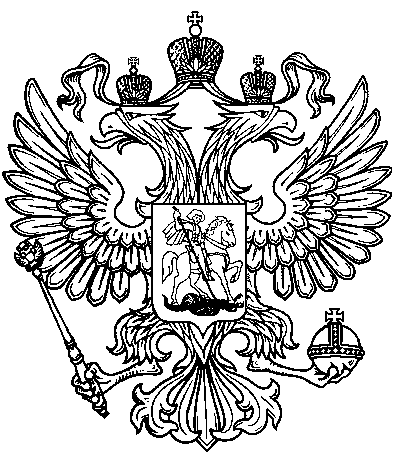 